Ofrecer información general relacionada a los permisos emitidos por las diferentes divisiones de la Junta de Calidad Ambiental (JCA):Permiso GeneralPermisos de AguaPermisos de AirePermisos de TerrenosTodo ciudadano o entidad que desee radicar algún permiso ambiental deberá visitar las Oficinas Centrales de la JCA y Oficinas Regionales para su radicación.Se le informará al ciudadano que deberá comunicarse o visitar las Oficinas correspondientes a su región, si necesita más información relacionada a esta división o de la Junta de Calidad Ambiental (JCA).Comunidad en generalComunidad reguladaEl propósito de los permisos emitidos por las divisiones y oficinas regionales de la Junta de Calidad Ambiental (JCA) es establecer fiscalización y control de las acciones, situaciones o desarrollos de diferentes gestiones o procesos solicitados a la Junta de Calidad Ambiental (JCA). Permisos Generales: Accesos a Permisos y Formularios, División General Permisos de Agua: Acceso a Permisos y Formularios, División de Agua  Permisos de Aire: Acceso a Permisos y Formularios, División de AirePermisos de Terrenos: Acceso a Permisos y Formularios, División de TerrenosLugar:		Oficina Central de la Junta de Calidad Ambiental (JCA) 		Directorio General de la Junta de Calidad Ambientalhttp://www.jca.gobierno.pr/ Teléfono:		(787) 767-8181 ext. 3128, 3127(787) 767-8181 ext. 3143, 3144, 3145 – Radicaciones(787) 767-8181 ext. 3134, 3141 – Área Secretaría General(787) 767-8181 ext. 3101 – División de Querellas, Inspección y Vigilancia(787) 767-8181 ext. 3116 – División de Planificación y EstudiosFax:		(787) 756-5831Horario: 		lunes a viernes de 8:00 a.m. – 4:30 p.m. Podría conllevar costo de acuerdo a la situación, servicio y/o permiso. Para recibir información relacionada a Permisos y Formularios, deberá llamar o visitar las Oficinas correspondientes a su región u Oficina Central. Preguntas varían de acuerdo a la situación, solicitud y permiso en gestión.Página Web Junta de Calidad Ambiental - http://www.jca.gobierno.pr/Acceso a Permisos y Formularios, División de Agua  Acceso a Permisos y Formularios, División de Aire Acceso a Permisos y Formularios, División de Terrenos Accesos a Permisos y Formularios, División General Funciones de la Junta de Calidad Ambiental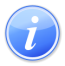 Descripción del Servicio                                                                            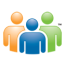 Audiencia y Propósito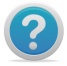 Consideraciones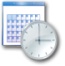 Lugar y Horario de Servicio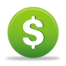 Costo del Servicio y Métodos de Pago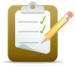 Requisitos para Obtener Servicio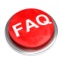 Preguntas Frecuentes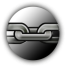 Enlaces Relacionados